                                  RAMPS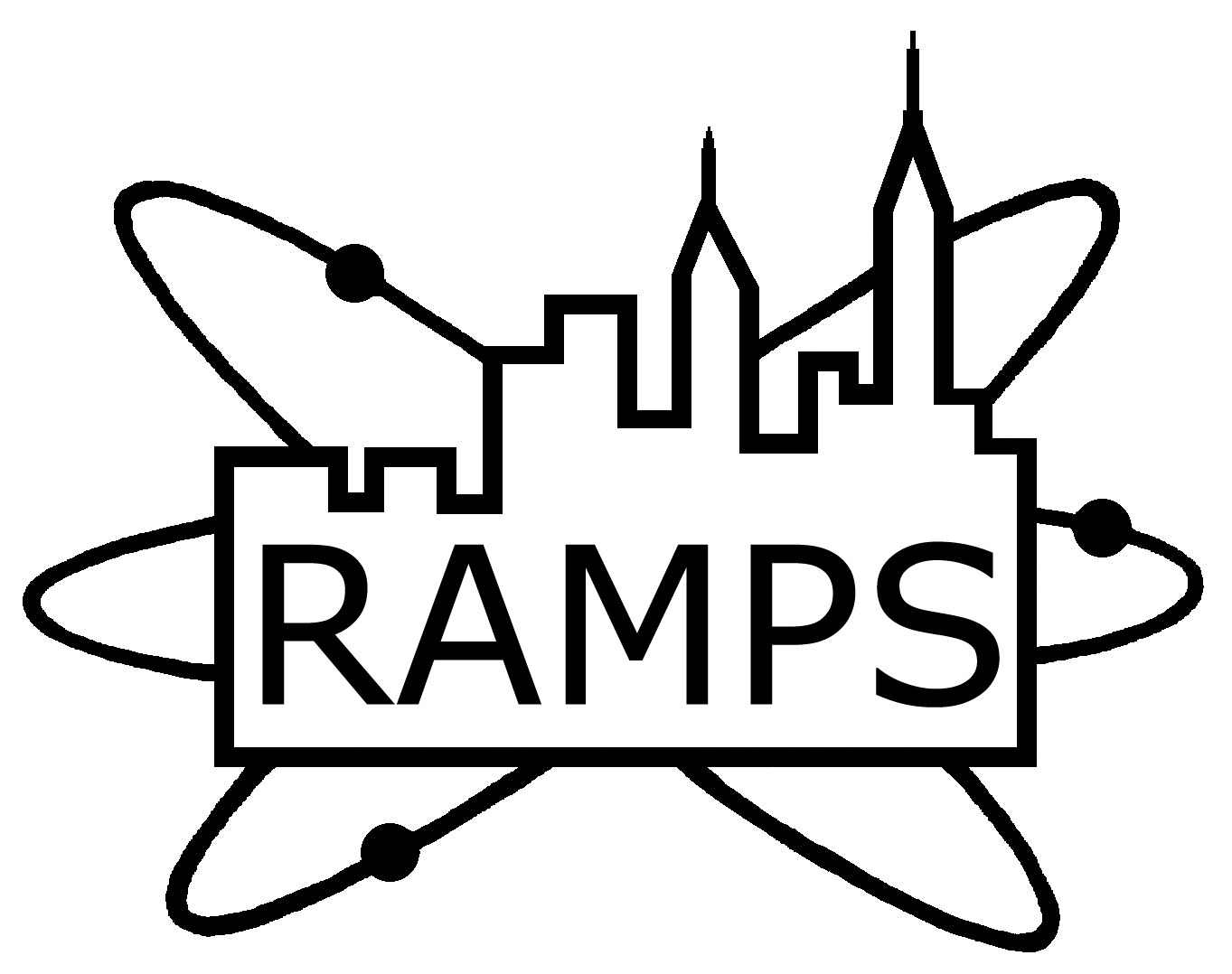 Radiological and Medical Physics Society of New York, Inc.Memorial Sloan-Kettering Cancer Center, 1275 York Avenue, New York, NY 10065(212) 639 - 5169MEETING ANNOUNCEMENTCertitude Attitude: Uncertainties in Risk Estimates for Radiation-Induced CancerSPEAKER:Lawrence Dauer, PhDDepartment of Medical Physics
Memorial Sloan-Kettering Cancer Center
New York, NYMemorial Sloan-Kettering Cancer CenterZuckerman Building Seminar Room – ZRC 105417 E 68th Street (between 1st and York)Tuesday, February 24, 2015Coffee and Cookies at 6:00 PMPresentation Commences at 6:30 PMEducational Objectives:Identify fundamental concepts of statistical uncertainty and epidemiology.Recognize sources of uncertainty in radioepidemiological studies.Explore the impact of uncertainties in risk assessment (including health effect understanding, exposure, and model uncertainties).Address uncertainties in transferring risk quantities from given studies to other exposure conditions or populations of interest.Examine uncertainties of selected risk evaluations, includingSolid cancer risks after external exposure to 100 mGy.Thyroid cancer after radiation exposure during childhood.Computed Tomography risks.Challenge participants to assist on research needs.Review conclusions in light of uncertainties.RAMPS Board Meeting: 5:00-6:00PM, MSKCC: Library S-1134B (Schwartz Building). All members are welcome to attend.Dinner at nearby restaurant @ 8:00PM, $20 pre-paid via PayPal ($25 at the door) for everyone, free for the speaker.CAMPEP credits: 1.0 MPCEC hours was applied to CAMPEP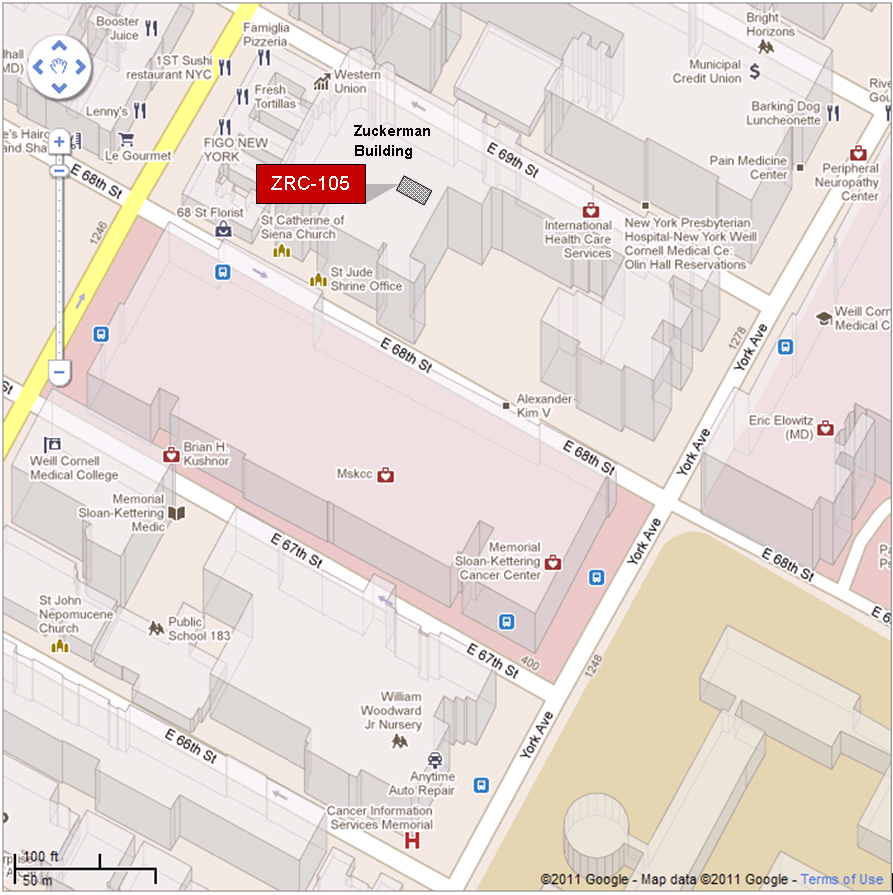 By SubwayTake the #6 train to East 68th Street. Walk four blocks east to First Avenue, or take the M66 bus eastbound to First Avenue.By BusTake the M31 to the East 67th Street stop, directly in front of Memorial Hospital. (The M31 operates north and south on York Avenue, and across town on 57th Street.) Take M15 north bound to First Avenue and 67 Street stop. Take M15 south bound to Second Avenue and 68 Street. Walk one block east to First Avenue.By CarApproaching from South of East 68th Street, take the FDR Drive northbound to the 61st Street exit. Make right onto York Avenue and go north to 68th Street. Approaching from North of East 68th Street, take the FDR Drive southbound to the 71st Street exit. Make left onto York Avenue and go south to 68th Street.